Vacation Bible School Registration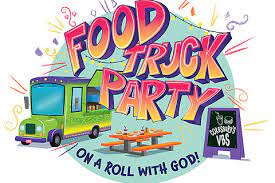 South Aiken Presbyterian ChurchJuly 11-15, 2022 from 8:45 am – 12:00 noonOpen to children 4 years old (by Sept 1) – rising 6th gradersRegistration will be capped at 100 campers.  Priority registration given to current and upcoming students of SAPK and members of the SAPC Congregation.803.648.9895 - 1711 Whiskey Rd, Aiken, SC 29803 – www.southaiken.org 		For registration information, please contact: 		Michelle Lorio at sapkindergarten@gmail.com or 803-648-9895Cost to attend VBS is $10.00 T-shirts are $10 and CDs are $5 Checks can be made out to SAPC.T-shirts and CDs may not be available for purchase during VBS.This year the registration deadline is Friday, June 17th  Children will not be able to register after the deadlineParent/Guardian name(s):_________________________________________________________Address: _______________________________________________________________________Phone number(s) where you may be reached during VBS: _______________________________E-mail for reminders or messages pertaining to VBS: ___________________________________Emergency contact name & phone  __________________________________________________________________________People authorized for pick up other than parents/guardians listed above.  __________________________________________________________________________(Please list any special needs including but not limited to: allergies, reading, sensory, attention, physical, social, or emotional challenges)
____________________________________________________________________________________________________________________________________________________________________________________________________________________________________________________________________ I authorize SAPC to give this information just to the group leader If we mix the age groups for elementary classes, do you request for your child to be in a group with someone? We cannot guarantee requests will be granted, but we will try our best. ____________________________________________________________________________________We will not plan to mix the age groups for preschool, but do you request your child to be with someone in the same grade? We cannot guarantee requests will be granted, but we will try our best.  ____________________________________________________________________________________Our Vacation Bible School program is designed for children who are 4 years old by Sept 1 - rising 6th grade.   A nursery and a Nursery/Toddler class will be available for children of VBS volunteers only and the cost is $10 for the week.Do you attend church regularly?  Y / N  If yes, where?__________________________________Does or did your child(ren) attend SAPK?  Y / N Are parents available to volunteer during VBS? ________ where would you like to be placed? Group leader _________Room Helper__________Decorations___________Other___________• Emergency Medical Consent: In the unlikely event of an emergency and I cannot be reached, I give permission to the VBS Director to secure and administer treatment, including transportation and hospitalization for the child listed above.• Consent to go off campus: I give permission for my rising 6th grade child listed above to go offsite with the SAPC VBS volunteer staff for the purpose of participating in a service project related to the VBS program. Yes____ No____I authorize the church to take and post pictures from the event on bulletin boards, newsletter, or website. Please turn in forms by June 17, 2022 to the church office or kindergarten office 1711 whiskey Road, Aiken, SC 29803.  803.648.9895 Office use only: Date received: _________ Payment received:_____________Child’s namePlease print AgeGrade EnteringDOBCost TotalsVBS Fee $10 (required) CD = $5 (optional)T-Shirt $10 (optional) Size:_________Youth XS, S, M, L, XL Adult M, L GRAND TOTAL:_________________